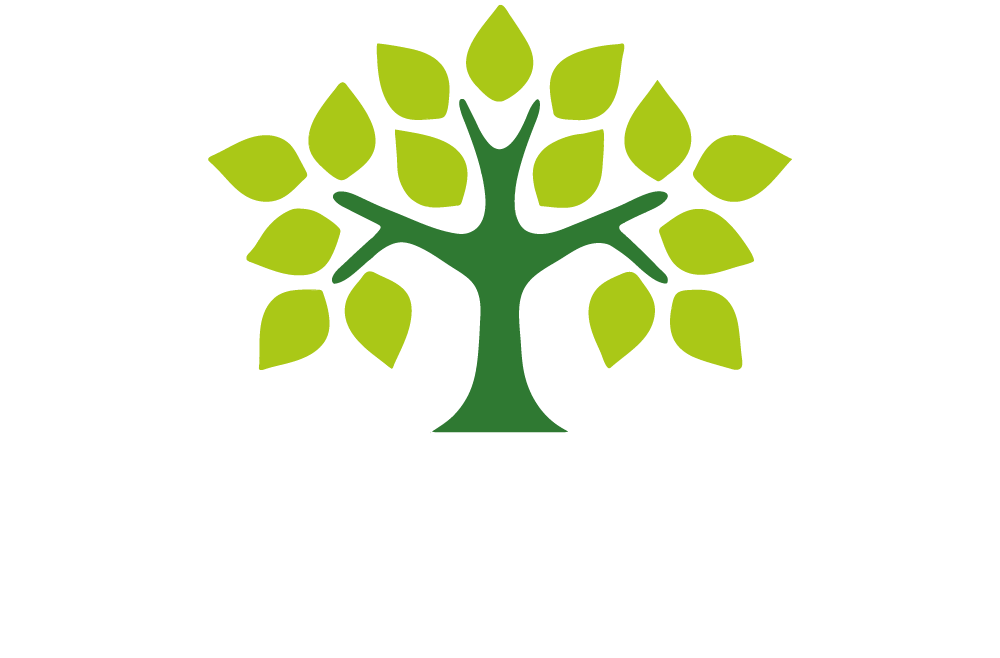 Wychwood CE Primary GovernorsGovernor Membership 2023-2024Clerk to Governors Mary Hamley          FGB- Full Governing BodyCPP- Curriculum, Parents and Pupils     FPP- Finance, Personnel and Premises NameGovernor Type/ RoleTerms of OfficeDanielle WildenChair of Governors (Co-Opted)January 1st 2020-December 31st 2024John WittsVice Chair Governors (Co-opted)January 1st 2021-December 31st 2025Simon DuffyChair of CPP Committee Co-optedSeptember 1st 2023-August 31st 2027Victoria Martin Co-Chair FPP Foundation Governor September 1st 2020-August 31st 2024Peter RiddingCo-Chair FPP Parent GovernorOctober 20th 2022-October 19th 2026Vicar AppointmentFoundation Governor Iain Russel JarvieFoundation Governor (FPP)October 2nd 2023-October 1st 2027Jill MavinLocal Authority Governor (FPP)September 2nd2023-September 1st 2027Cat ChatburnParent Governor (FPP)November 1st 2021- October 31st 2025Daisy PrattParent Governor (CPP)June 1st 2021-May 31st 2025Ruth SeymourParent Governor (CPP)March 29th 2023- March 28th 2027Gwen JenkinsStaff Governor (CPP)September 1st 2019-August 31st 2023Joseph RubbaHeadteacherJulie HemmingAssociate GovernorKirsty SleightAssociate Governor (CPP)3 Foundation governors33 co-opted governors31 staff governor11 HT governor14 parent governors41 LA governor1Total13